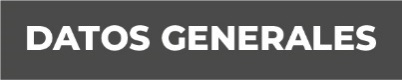 Nombre: LUIS ALBERTO ORTIZ SALASGrado de Escolaridad: Licenciatura Cédula Profesional: 7940471 de Licenciatura de Derecho Teléfono de Oficina: 228-8-41-61-70. Ext. 3578Correo Electrónico: 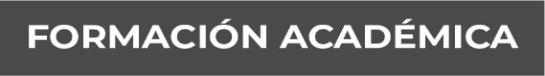 2002-2005Escuela de bachilleres Constitución de 19172005-2010Universidad Veracruzana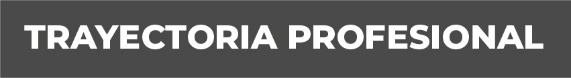 2013 Coatepec, Ver. Instituto Electoral Veracruzano, Consejo Distrital XIII Puesto: de Capacitador Asistente Electoral2014 Xalapa, Ver.H. Ayuntamiento de Xalapa, Dirección de Ingresos Puesto: Supervisor 2015 Xalapa, Ver.Instituto Nacional Electoral, Distrito 08Puesto: Capacitador Asistente Electoral2016 al  2018Fiscalía General del Estado de Veracruz de Ignacio de la Llave.Puesto: Auxiliar de Fiscal adscrito en la Visitaduría General. 2018 a la fecha.Fiscalía General del Estado de Veracruz de Ignacio de la Llave.Puesto: Fiscal adscrito en la Visitaduría General. 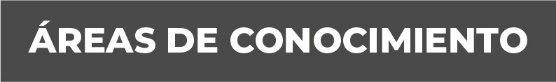 Derecho Penal, Procesal Penal, Electoral, Fiscal, Constitucional, Amparo y  Derechos Humanos.